 Critics Perspectives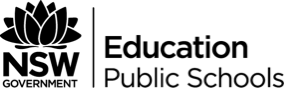 For further information, students can research these movie reviewsIn pairs, consider the following statement and write a short response:Does the film simplify a complex era? Explain your reasons.CriticStatementI agree/ disagree because… Thomas Doherty: Movie ReviewMurrow alone did not get rid of McCarthy but the film makes it appear that way.Richard Alleva: Movie ReviewThe film ‘lacks the multifariousness of a good doco’For any story in which an individual gets hammered by a group, the test of its artistry lies not in how sorry we feel for the victim - we can’t help but sympathise- but in how believably the group’s cruelty is portrayed.Peter hunter: Washington PostClooney leaves out the nuance, context, empathy, anything that suggests a larger truth that nothing is as simple as it seems….The film, therefore, is like a child’s view of these events, untroubled by complexity, hungry for myth and simplicity.’TV acquires a cathartic function within American democracy and becomes part of the wider system of checks and balances.’